LEMBAR PENGESAHANDIPLOMASI PIHAK SEKUTU SEBAGAI SUATU UPAYA DIPLOMATIK DALAM PROSES PENYELESAIAN KONFLIK PERANG DUNIA KEDUAOleh:Muhammad Irman Rusiana PutraNPM 132030123Telah Diajukan Tanggal:........................................................Menyetujui,Pembimbing,Drs. Sigid HarimurtiNIPY. 151.00.49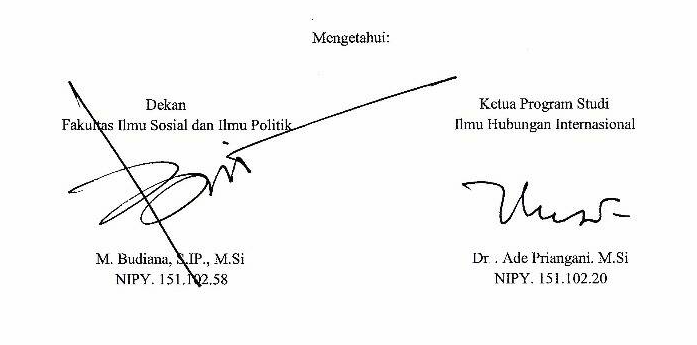 